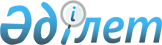 О мерах по реализации Указа Президента Республики Казахстан от 1 февраля 2006 года N 56Постановление Правительства Республики Казахстан от 28 февраля 2006 года N 138



      В целях реализации 
 Указа 
 Президента Республики Казахстан от 1 февраля 2006 года N 56 "О Национальной комиссии по делам женщин и семейно-демографической политике при Президенте Республики Казахстан" Правительство Республики Казахстан 

ПОСТАНОВЛЯЕТ:




      



Сноска. Преамбула с изменениями, внесенными постановлением Правительства РК от 20.06.2008 


 N 597 


 




.






      1. Утвердить прилагаемое Типовое положение о комиссии по делам женщин и семейно-демографической политике при акимах областей, городов Астаны и Алматы.



      


Сноска. Пункт 1 с изменениями, внесенными постановлением Правительства РК от 20.06.2008 


 N 597 


 




.






      2. Акимам областей, городов Астаны и Алматы в двухнедельный срок утвердить положение о комиссии по делам женщин и семейно-демографической политике при акимах областей, городов Астаны и Алматы.



      


Сноска. Пункт 2 с изменениями, внесенными постановлением Правительства РК от 20.06.2008 


 N 597 


 




.






      3. Внести в некоторые решения Правительства Республики Казахстан следующие изменения:



      1) в 
 постановлении 
 Правительства Республики Казахстан от 12 марта 2001 года N 346 "Об организации взаимодействия государственных органов, организаций и общественных объединений, занимающихся проблемами насилия в отношении женщин" (САПП Республики Казахстан, 2001 г., N 10, ст. 115):



      в Правилах организации взаимодействия государственных органов, организаций и общественных объединений, занимающихся проблемами насилия в отношении женщин, утвержденных указанным постановлением:



      в подпункте 6) пункта 1 слова "комиссии по делам семьи и женщин" заменить словами "комиссии по делам семьи и гендерной политике";



      2) в 
 постановлении 
 Правительства Республики Казахстан от 22 мая 2002 года N 555 "Об утверждении Правил пополнения и использования кредитных ресурсов закрытого акционерного общества "Фонд развития малого предпринимательства" (САПП Республики Казахстан, 2002 г., N 14, ст. 152):



      в Правилах пополнения и использования кредитных ресурсов закрытого акционерного общества "Фонд развития малого предпринимательства", утвержденных указанным постановлением:



      в подпункте 1) пункта 15 слово "женщин" заменить словами "гендерной политике";



      3) 


(Утратил силу постановлением Правительства РК от 2 февраля 2007 года 


 N 79 


)






      4. Признать утратившим силу 
 постановление 
 Правительства Республики Казахстан от 2 марта 1999 года N 194 "Об утверждении Типового положения о комиссии по делам семьи и женщин при акиме области, (городов Астаны и Алматы)" (САПП Республики Казахстан, 1999 г., N 7, ст. 56).




      5. Настоящее поcтановление вводится в действие со дня подписания.

      

Премьер-Министр




      Республики Казахстан


Утверждено               



постановлением Правительства      



Республики Казахстан          



от 28 февраля 2006 года N 138     




 


Типовое положение






о комиссии по делам женщин и семейно-демографической политике






при акимах


 


областей, городов Астаны и Алматы





      




Сноска. Взаголовке и повсему тексту слова "семьи и гендерной" заменены словами "женщин и семейно-демографической" - постановлением Правительства РК от 20.06.2008 


 N 597 


 




.






 


1. Общие положения






      1. Комиссия по делам женщин и семейно-демографической политике при акимах областей, городов Астаны и Алматы (далее - Комиссия) является консультативно-совещательным органом при акимах областей, городов Астаны и Алматы (далее - аким).




      2. Правовую основу деятельности Комиссии составляют 
 Конституция 
 и законы Республики Казахстан, акты Президента Республики Казахстан, иные нормативные правовые акты Республики Казахстан, решения акима, а также настоящее Положение.




 


2. Основные задачи Комиссии






      3. Основными задачами Комиссии являются:



      1) формирование в соответствии с приоритетами и рекомендациями Национальной комиссии по делам женщин и семейно-демографической политике при Президенте Республики Казахстан комплексных региональных (областных и городских) программ в отношении женщин и семейно-демографического равенства в контексте 
 Стратегии 
 развития Казахстана до 2030 года, Стратегии гендерного равенства в Республике Казахстан на 2006-2016 годы, утвержденной 
 Указом 
 Президента Республики Казахстан от 29 ноября 2005 года N 1677, и международных договоров по вопросам женщин и семейно-демографического равенства, участником которых является Казахстан;



      2) взаимодействие с местными исполнительными органами областей, городов Астаны и Алматы и институтами гражданского общества по вопросам защиты интересов семьи и реализации Стратегии гендерного равенства в Республике Казахстан на 2006-2016 годы;



      3) анализ положения женщин и семейно-демографической ситуации в области, городах Астане и Алматы, выработка предложений и рекомендаций по основным направлениям гендерной и семейно-демографической политики в Республике Казахстан;



      4) участие в разработке региональных концепций и программ по социально-экономическим вопросам;



      5) содействие:



      выдвижению женщин на руководящие должности, депутатами маслихата, 30 %-ой представленности женщин на уровне принятия решений;



      гендерному образованию и просвещению населения, разработке учебно-методической литературы, информационных бюллетеней, программ, методических пособий по гендерному образованию, взаимодействию со средствами массовой информации, просвещению родителей по вопросам равенства возможностей женщин и мужчин, привлечению девушек к обучению техническим специальностям, внедрению гендерных индикаторов в социально-экономические программы;



      достижению равенства возможностей женщин и мужчин в экономической сфере, развитию предпринимательства, вовлечению женщин в малый и средний бизнес, развитию семейного бизнеса, организации центров экономического образования;



      укреплению института семьи, достижению равенства возможностей женщин и мужчин в семейных отношениях;



      искоренению насилия в семье и на рабочем месте, борьбе с трафиком женщин и детей;



      улучшению демографической ситуации;



      6) изучение проблемы и внесение предложений по сохранению и укреплению здоровья населения, в том числе репродуктивного, повышению качества жизни;



      7) сотрудничество с местными исполнительными и представительными органами областей, городов Астаны и Алматы, территориальными подразделениями центральных государственных органов, юридическими лицами, гражданами, средствами массовой информации и международными организациями, участие в конференциях, совещаниях, семинарах по вопросам равноправия полов, семьи и демографии;



      8) рассмотрение предложений исполнительных органов, финансируемых из местного бюджета, территориальных подразделений центральных государственных органов, юридических лиц, граждан, средств массовой информации и международных организаций по проблемам, входящим в компетенцию Комиссии, подготовка соответствующих рекомендаций акимам областей, городов Астаны и Алматы, а также предложений Национальной комиссии по делам женщин и семейно-демографической политике при Президенте Республики Казахстан;



      9) рассмотрение обращений граждан, сообщений средств массовой информации, касающихся вопросов семьи, несоблюдения равноправия полов.



      


Сноска. Пункт 3 с изменениями, внесенными постановлением Правительства РК от 20.06.2008 


 N 597 


 




.






 


3. Полномочия Комиссии






      4. Комиссия в пределах своей компетенции вправе:



      1) заслушивать на своих заседаниях представителей исполнительных органов, финансируемых из местного бюджета, территориальных подразделений центральных государственных органов, юридических лиц, средств массовой информации и граждан;



      2) запрашивать и получать от исполнительных органов, финансируемых из местного бюджета, территориальных подразделений центральных государственных органов и юридических лиц необходимые документы, материалы и информацию;



      3) обращаться в исполнительные органы, финансируемые из местного бюджета, и территориальные подразделения центральных государственных органов о необходимости проведения проверок и служебных расследований по фактам нарушения нормативных правовых актов по вопросам равноправия полов, семьи и демографии;



      4) вносить предложения по проектам актов акиматов и акимов областей, городов Астаны и Алматы, затрагивающих вопросы равноправия полов, семьи и демографии;



      5) приглашать на заседания комиссий представителей исполнительных органов, финансируемых из местного бюджета, территориальных подразделений центральных государственных органов и юридических лиц для рассмотрения вопросов, отнесенных к ведению Комиссии.



      


Сноска. Пункт 4 с изменениями, внесенными постановлением Правительства РК от 20.06.2008 


 N 597 


 




.






      5. По итогам рассмотрения поступивших обращений граждан и сообщений средств массовой информации Комиссия может направлять материалы на рассмотрение исполнительных органов, финансируемых из местного бюджета, территориальных подразделений центральных государственных органов для принятия решений по существу.




 


4. Организация работы Комиссии






      6. Комиссия осуществляет свою деятельность на основании положения, утвержденного акимом в соответствии с настоящим положением.




      7. Комиссию возглавляет председатель, назначаемый акимом по согласованию с

 

председателем Национальной комиссии по делам женщин и семейно-демографической политике при Президенте Республики Казахстан.



      Председатель Комиссии имеет заместителя.




      8. В Комиссию, как правило, входят представители исполнительных органов, финансируемых из местного бюджета, территориальных подразделений центральных государственных органов и юридических лиц.



      Количественный и персональный состав Комиссии определяется акимом по предложению председателя Комиссии.




      9. Заседания Комиссии проводятся по мере необходимости, но не реже одного раза в квартал.




      10. Комиссия принимает решения простым большинством голосов от числа присутствующих на заседании ее членов. При равенстве голосов голос председательствующего является решающим.



      Заседание Комиссии считается правомочным, если на нем присутствует не менее двух третей от общего числа членов Комиссии. Решения Комиссии оформляются протоколом.




      11. Председатель Комиссии:



      1) организует и осуществляет руководство деятельностью Комиссии;



      2) формирует повестки дня заседаний Комиссии;



      3) созывает заседания Комиссии и председательствует на них;



      4) из числа членов Комиссии определяет докладчика по вопросу, включенному в повестку дня заседания Комиссии;



      5) ежеквартально отчитывается перед акимом и председателем Национальной комиссии по делам женщин и семейно-демографической политике при Президенте Республики Казахстан об итогах работы Комиссии;



      6) осуществляет общий контроль над реализацией ее решений и несет ответственность за деятельность, осуществляемую комиссией.




      12. В отсутствие председателя по его поручению на заседаниях Комиссии председательствует заместитель.




      13. Секретарь Комиссии:



      1) готовит повестку дня заседаний Комиссии;



      2) обеспечивает и контролирует выполнение решений Комиссии;



      3) координирует работу членов Комиссии и привлеченных к ее деятельности специалистов.




      14. Члены комиссии лично участвуют в заседаниях Комиссии без права замены.




 


5. Обеспечение деятельности Комиссии






      15. Информационно-аналитическое и организационное обеспечение деятельности Комиссии осуществляют аппараты акимов областей, городов Астаны и Алматы.

					© 2012. РГП на ПХВ «Институт законодательства и правовой информации Республики Казахстан» Министерства юстиции Республики Казахстан
				